Det norske frisørlærerforbund er en interesseorganisasjon for lærere som arbeider med frisøropplæring i det offentlige og private opplæringssystem. Dnf ble startet i 1962, hvor medlemmene samarbeide om faglig oppdatering og utvikling av opplæringen i frisørfaget. Dnf har 69 medlemmer og 8 æresmedlemmer spredt over hele landet.Dnf`s kontinuerlige arbeid har ført til at opplæringen i frisørfaget fremstår som relevant og har god kvalitet gjennom hele utdanningsløpet, fra Vg1 til sluttkompetanse svennebrev.​Dnf arrangerer hvert år kurs der frisørfaglærere og opplæringsansvarlige i offentlig- og privat sektor kan delta for faglig utvikling og kompetanseheving. Dette er en arena for nettverksbygging, erfaringsdeling med mål om mest mulig lik opplæring i hele landet.​Medlemmene får delta i et frisørfaglig, pedagogisk og sosialt fellesskap, hvor vi samme med våre samarbeidspartnere arbeider med;å fornye undervisningsplaner for frisørfag.å bedre mulighetene for praktisk og pedagogisk etterutdanning for lærere.å forbedre kompendier, lærebøker og annet undervisningsmateriell.å arrangere årlige fagkurs.Gjennom trepartssamarbeidet med Norges Frisør og Velværebedrifters Forening og Frisørenes fagforening, har vi påvirkningskraft, og er med på å prege fagopplæringen.Årets kurs vil ha hovedfokus på ny tilbudsstruktur og nye læreplaner. Det vil i år bli spesielt viktig at flest mulig av våre medlemmer får mulighet til å delta slik at vi får en felles og lik forståelse for innholdet i den nye læreplanen. Medlemmene har også mulighet til å søke om noe kursstøtte fra Dnf.Med vennlig hilsenStyret i Dnf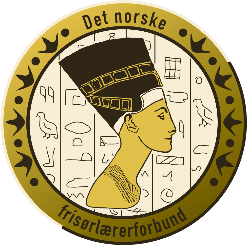 